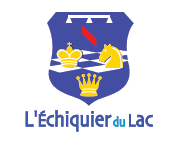 Association Loi 1901 n°2/0638 agrément ministériel jeunesse et sports n° 95-02-S-12Inscription pour la Saison 2023-2024L’inscription, valable de septembre à septembre, donne accès à la pratique libre du samedi, aux diverses animations du club ainsi qu’aux cours dispensés par les joueurs professionnels Signature  (un des deux parents pour les mineurs) :  J’autorise l’échiquier du lac à utiliser des photos ou je figure dans ses communiqués (site internet & réseaux sociaux)  Je souhaite recevoir par e-mail toutes les informations sur la vie du club et les compétitionsMon e-mail ne sera utilisé par le club que dans ce but.  chèque *  	 espèces      Carte Bancaire en ligne*Les chèques doivent être rédigés à l’ordre de l’ « Echiquier du Lac » Fiche de renseignementsFiche de renseignementsNomPrénomDate de naissanceSexe (M/F)Rue et n°Code postalVilleTéléphone portableTéléphone domicileE-mailTarifs 2023-2024Tarifs 2023-2024Tarifs 2023-2024Tarifs 2023-2024Tarifs 2023-2024Âge au 01/01/2023CatégorieInscription au clubLicence A Licence B≤ 15 ansPetits poussins, Poussins, pupilles, Benjamins & Minimes 25 €Incluse  16 – 19 ansCadets  & Juniors47 €26 €Offerte≥ 20 ansSeniors & Vétérans 67 €49 €OfferteRécapitulatif du versementRécapitulatif du versementInscription€Licence A€Total€